Příloha č. 1Příloha č. 2Příloha č. 3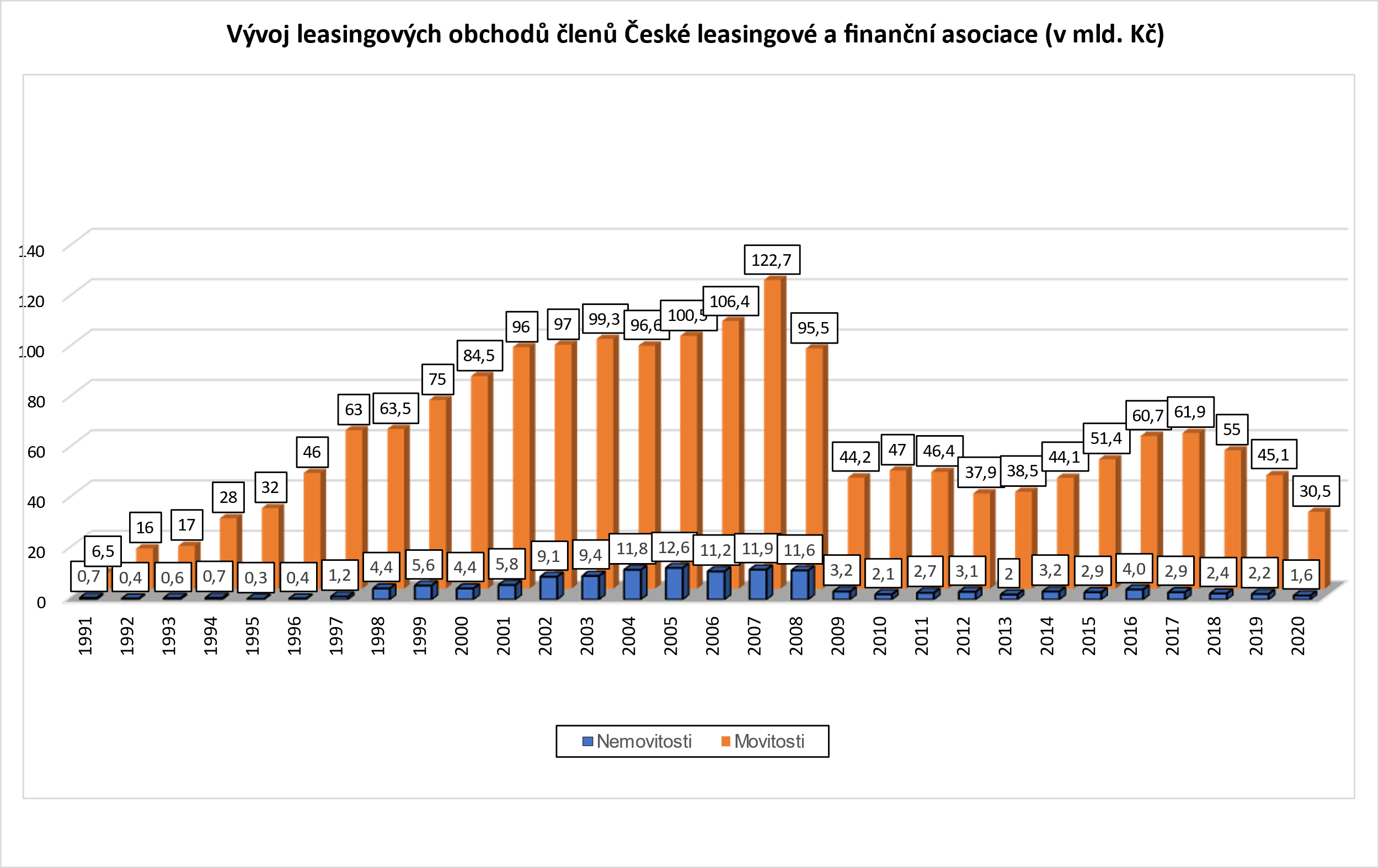 